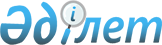 «Қазақстан Республикасы Еңбек және халықты әлеуметтік қорғау министрлігінің кадрлардың біліктілігін арттыру курсы» республикалық мемлекеттік қазыналық кәсіпорнын тарату және «Қазақстан Республикасы Еңбек және халықты әлеуметтік қорғау министрлігінің Кадрлардың біліктілігін арттыру курсы» мемлекеттік мекемесін құру туралыҚазақстан Республикасы Үкіметінің 2011 жылғы 14 қазандағы № 1169 Қаулысы

      Қазақстан Республикасының Үкіметі ҚАУЛЫ ЕТЕДІ:



      1. «Қазақстан Республикасы Еңбек және халықты әлеуметтік қорғау министрлігінің кадрлардың біліктілігін арттыру курсы» республикалық мемлекеттік қазыналық кәсіпорны (бұдан әрі - кәсіпорын) таратылсын.



      2. «Қазақстан Республикасы Еңбек және халықты әлеуметтік қорғау  министрлігінің Кадрлардың біліктілігін арттыру курсы» мемлекеттік мекемесі (бұдан әрі - мекеме) құрылсын.



      3. Қазақстан Республикасы Еңбек және халықты әлеуметтік қорғау министрлігі заңнамада белгіленген тәртіппен:



      1) мекеменің жарғысын бекітсін және оның әділет органдарында мемлекеттік тіркелуін қамтамасыз етсін;



      2) Қазақстан Республикасы Қаржы министрлігінің Мемлекеттік мүлік және жекешелендіру комитетімен бірлесіп, таратылатын кәсіпорын кредиторларының талаптары қанағаттандырылғаннан кейін қалған мүлкін мекемеге беруді қамтамасыз етсін;



      3) осы қаулыны іске асыру жөнінде өзге де шараларды қабылдасын.



      4. Мекемені қаржыландыру тиісті қаржы жылына арналған республикалық бюджетте Қазақстан Республикасы Еңбек және халықты әлеуметтік қорғау министрлігіне көзделген қаражат есебінен және шегінде жүзеге асырылады деп белгіленсін.



      5. Қоса беріліп отырған Қазақстан Республикасы Үкіметінің кейбір шешімдеріне енгізілетін өзгерістер бекітілсін.



      6. Осы қаулы 2012 жылғы 1 қаңтардан бастап қолданысқа енгізілетін 2, 3, 4 және 5-тармақтарды қоспағанда, қол қойылған күнінен бастап қолданысқа енгізіледі.      Қазақстан Республикасының

      Премьер-Министрі                             К. Мәсімов

Қазақстан Республикасы

Үкіметінің      

2011 жылғы 14 қазандағы

№ 1169 қаулысымен

бекітілген     

Қазақстан Республикасы Үкіметінің кейбір шешімдеріне

енгізілетін өзгерістер

      1. Күші жойылды - ҚР Үкіметінің 23.09.2014 № 1005 қаулысымен.



      2. Күші жойылды - ҚР Үкіметінің 28.08.2015 № 683 қаулысымен.



      3. «Министрліктер мен өзге де орталық атқарушы органдардың олардың аумақтық органдарындағы және оларға ведомстволық бағыныстағы мемлекеттік мекемелердегі адам санын ескере отырып, штат санының лимиттерін бекіту туралы» Қазақстан Республикасы Үкіметінің 2008 жылғы 15 сәуірдегі № 339 қаулысында:



      көрсетілген қаулымен бекітілген министрліктер мен өзге де орталық атқарушы органдардың олардың аумақтық органдарындағы және оларға ведомстволық бағыныстағы мемлекеттік мекемелеріндегі адам санын ескере отырып, штат санының лимиттерінде:



      реттік нөмірі 7-жол мынадай редакцияда жазылсын:«».
					© 2012. Қазақстан Республикасы Әділет министрлігінің «Қазақстан Республикасының Заңнама және құқықтық ақпарат институты» ШЖҚ РМК
				7.Қазақстан Республикасы Еңбек және халықты әлеуметтік қорғау министрлігі, оның аумақтық органдарын және ведомстволық бағынысты мемлекеттік мекемелерін ескере отырып, оның ішінде:1281Қазақстан Республикасы Еңбек және халықты әлеуметтік қорғау министрлігінің Кадрлардың біліктілігін арттыру курсы9